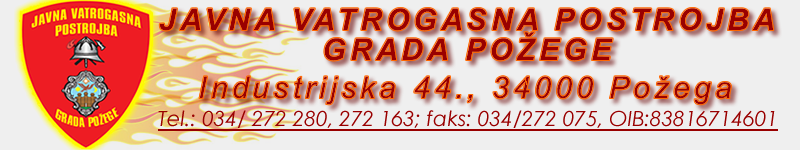 URBROJ: 700-11-23Požega, 20. studenog 2023.Na temelju članka 25. Statuta Javne vatrogasne postrojbe Grada Požege URBROJ:466-08-21-1 od 18. kolovoza 2021. godine, Vatrogasno vijeće Javne vatrogasne postrojbe Grada Požege, na svojoj 05. sjednici održanoj dana, 20. studenog 2023. godine donosi,ODLUKUo pravima zaposlenika za vrijeme školovanjaZa vrijeme stručnog školovanja, osposobljavanja ili usavršavanja  zaposlenici Javne vatrogasne postrojbe Grada Požege imaju pravo na  naknadu plaće za redovan rad, izuzev putnih troškova.                                                                                               Predsjednik Vatrogasnog vijeća                                                                                                  JVP-a Grada PožegeMile Raič, mag. ing. admin. chris.